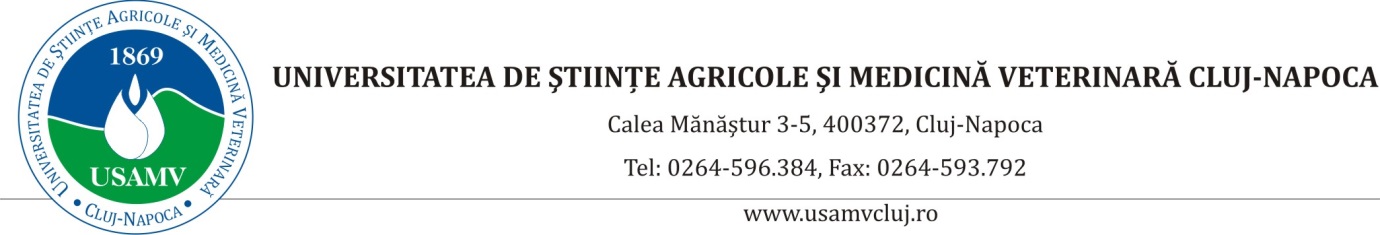 Anexa 7Notă de lichidareNumele şi prenumele____________________________________________________________ CNP________________________ înmatriculat la data de_______________________________forma de învățământ ____________________________________________________________Doctorand în anul _____________, Domeniul ________________________________________Conducător științific ____________________________________________________________, Întreruperi pe perioada doctoratului ________________________________________________Prelungiri/grații la finalul celor 3 ani SAI/ 4 ani MV ___________________________________ _____________________________________________________________________________Data transferului de la forma  ___________________la forma ___________________________A întocmit prezenta notă de lichidare la data de _______________________________________cu ocazia ____________________________________________________________________ Am ridicat din dosarul de doctorat la data de ____________ următoarele acte în original:___________________________________________________________________________________________________________________________________________________Menționez că dosarul de doctorat nu mai conține alte acte originale.Nr. crt.Serviciul la care poate fi debitorNatura şi felul debituluiSemnătura şi ștampila1.Serviciul Contabilitate al USAMV2.Direcția General Administrativă USAMV3.Biblioteca USAMV4.Serviciul social al USAMVAm preluat,Nume, prenume, Semnătura,Am predat,Secretariat Școala doctorală/ Arhiva universității